ОТДЕЛ ОБРАЗОВАНИЯ АДМИНИСТРАЦИИ МУНИЦИПАЛЬНОГО ОБРАЗОВАНИЯ МУНИЦИПАЛЬНОГО РАЙОНА «БОРОВСКИЙ РАЙОН» МУНИЦИПАЛЬНОЕ ОБРАЗОВАТЕЛЬНОЕ  УЧРЕЖДЕНИЕ ДОПОЛНИТЕЛЬНОГО ОБРАЗОВАНИЯ ДЕТЕЙ «Центр творческого развития»ДОПОЛНИТЕЛЬНАЯ ОБЩЕРАЗВИВАЮЩАЯ ПРОГРАММА  ОБЩЕРАЗВИВАЮЩЕГО УРОВНЯ, СОЦИАЛЬНО-ГУМАНИТАРНОЙ НАПРАВЛЕННОСТИ, МОДИФИЦИРОВАННАЯ«БОЛТУНИШКА»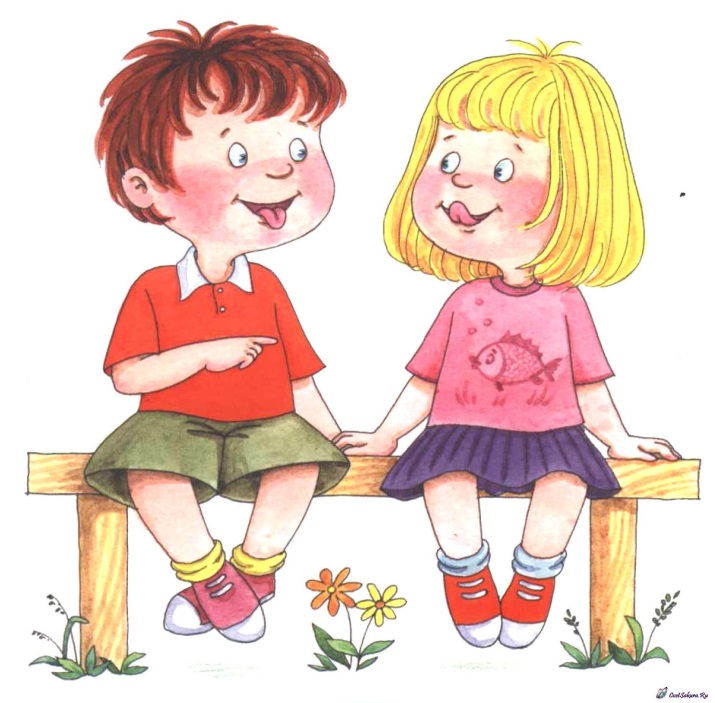 Возраст:  5-8 летСрок реализации: 2 годаАвтор-составитель:Попова Анна Анатольевнапедагог дополнительного образованияг. Балабаново 2021РАЗДЕЛ 1. «КОМПЛЕКС ОСНОВНЫХ ХАРАКТЕРИСТИК  ПРОГРАММЫ»ПОЯСНИТЕЛЬНАЯ ЗАПИСКА Данная программа является дополнительной общеобразовательной   социально-педагогической направленности, очной формы обучения, для детей 5-8 лет, сроком реализации  на 2 учебных  года.Проект программы составлен в соответствии с государственными требованиями к образовательным программам системы дополнительного образования детей на основе следующих нормативных документов:1.Федеральный закон от 29 декабря 2012 года № 273-ФЗ «Об образовании в Российской Федерации»;2.Приказ Министерства просвещения Российской Федерации от 09 ноября 2018 года № 196 «Об утверждении порядка организации и осуществления образовательной деятельности по дополнительным общеобразовательным программам»; 3.Письмо Минобрнауки РФ от 18.11.2015 № 09-3242 «О направлении рекомендаций» (вместе «Методические рекомендации по проектированию дополнительных общеразвивающих программ (включая разноуровневые программы)»;  4. Распоряжение Правительства Российской Федерации от 4 сентября 2014 года № 1726-р «Концепция развития дополнительного образования детей»; 5. Распоряжение Правительства Российской Федерации от 29 мая 2015 года № 996-р «Стратегия развития воспитания в Российской Федерации на период до 2025 года»; 6. Постановление Правительства Российской Федерации от 30 декабря 2015 года № 1493 «О государственной программе «Патриотическое воспитание граждан Российской Федерации на 2016-2020 годы»; 7. Постановление Главного государственного санитарного врача РФ от 04.07.2014 № 41 «Об утверждении СанПиН 2.4.4.3172-14 «Санитарно-эпидемиологические требования к устройству, содержанию и организации режима работы образовательных организаций дополнительного образования детей»; 8.Федеральная целевая программа развития образования на 2016-2020 годы, утвержденная Постановлением Правительства Российской Федерации от 23 мая 2015 года № 1499; 9.Устав учреждения. Локальные нормативные акты учреждения.Актуальность данной программы заключается в своевременной диагностике и коррекции речевых нарушений у детей дошкольного возраста. Любое нарушение речи может отразиться на учебной деятельности и поведении ребенка. Особенное  значение имеет правильное и чёткое произношение детьми звуков и слов в период обучения грамоте, так как письменная речь формируется на основе устной и её недостатки  могут привести к неуспеваемости.  Дети, плохо говорящие, начиная осознавать свой недостаток, становятся молчаливыми, застенчивыми, нерешительными. Чтобы не пропустить различные недостатки речи нужно проводить систематическую работу по формированию правильного произношения у детей.  Новизна данной дополнительной общеобразовательной общеразвивающей программы состоит в том, что на основе методик, О.И. Крупенчук, И.С. Лопухиной,  Н.В. Нищевой, Т.А. Ткаченко, Т.В. Тумановой, М.Ф. Фомичевой  разработан комплекс упражнений с элементами пальчиковой, дыхательной и артикуляционной гимнастики, а также дидактические игры логопедического сопровождения, позволяющие преодолеть имеющиеся дефекты звукопроизношения у детей дошкольного возраста.Отличительная особенность данной программы заключается в  том, что она составлена с учётом и использованием современных логопедических методик в области  коррекции речевых нарушений у детей и занятия проводятся как коллективная игра. Программа включает работу с детьми часто практически не говорящими, в планировании выделены такие направления, как «Развитие импрессивной речи» и «Развитие экспрессивной речи». Взаимосвязь с родителями осуществляется не через открытые мероприятия, как в других объединениях, а через систему методических рекомендаций, получаемых родителями индивидуально в устной форме и еженедельно в письменной форме на карточках и специальных тетрадях. Также часто практикуются индивидуальные консультации, в присутствии и с участием ребёнка, на которых демонстрируются элементы коррекционного занятия (артикуляционная, дыхательная гимнастики и т.д.), требующие правильного закрепления в домашних условиях.Направленность. Предлагаемая программа по содержательной, тематической направленности является социально-педагогической; по функциональному предназначению – учебно-познавательной, по форме организации –  групповой. Педагогическая целесообразность состоит в создании благоприятных условий, обеспечивающих, полноценное овладение фонетическим строем русского языка, интенсивное развитие фонематического восприятия, лексико-грамматических категорий языка, развитие связной речи, формирование словарного запаса, что обуславливает формирование коммуникативных способностей, речевого и общего психического развития ребенка дошкольного возраста с речевой патологией, как основы успешного овладения чтением и письмом в дальнейшем при обучении в массовой школе, а также его социализации.Данная программа -  модифицированная,  разработана на основе образовательных стандартов дошкольного образования и научно-методической литературы по данной проблеме, опирается на федеральный закон «Об образовании РФ».  Содержание рабочей программы соответствует образовательным стандартам и требованиям. В основе создания программы использован опыт работы логопедов М.Ф. Фомичевой, Т.А. Ткаченко, Т.В. Тумановой, О.И. Крупенчук, Н.В. Нищевой, И.С. Лопухиной, подкреплённый современными инновационными технологиями и методиками в области правильного дыхания, развития пальчиковой и общей моторики обеспечивающей двигательные функции руки, скоординированных действий глаза и руки, положительно влияющих на улучшение познавательных способностей и развитие речи дошкольников, научно-методическими рекомендациями.  Адресат программы - дети  в возрасте от 5 до 8 лет с фонетико-фонематическим недоразвитием речи и общим недоразвитием речи. Учащиеся объединения «Болтунишка» могут быть зачислены на 1 и 2  год обучения в зависимости от результатов входной аттестации.Объем программы:  144 часа (2 раза в неделю по 1 часу) Форма обучения - очная Форма занятий – групповая,  (8 детей в группе). Виды занятий: упражнения, демонстрационный материал, презентация, лексический материал, беседа, рассказ, вопрос, пояснение,  дидактические игры.Срок освоения программы – 2 годаУровень освоения программы – базовый Режим занятий: Занятия  проводятся в групповой форме. Периодичность занятий – 2 раза в неделю. Форма организации занятий – игровая. На занятиях используются упражнения, сюжетно – ролевые игры, дидактические игры, ролевое моделирование. 1.2.Цель  и задачи	Цель:   исправление нарушений в устной речи учащихся, в соответствии с уровнем и степенью речевого нарушения, формирование полноценной фонетической системы языка, развитие фонематического восприятия и навыки первоначального звукового анализа и синтеза, развитие связной  речи и способствовать накоплению словарного запаса.ЗадачиОбразовательные:1.Формировать слуховое внимание и восприятие;2.Формировать у детей восприятие речи в процессе произношения слогов, слов и коротких предложений; познакомить с понятиями «звук», «слово», «слог», «предложение»;3. Формировать понятия о грамматических категориях языка;4. Обогащать и активизировать словарный запас;5. Формировать нравственно – этические нормы поведения.Развивающие:1.Развивать дыхание, голос и мимические мышцы;2.Развивать артикуляционную и пальчиковую моторику;3.Развивать слуховое и зрительное внимание;4.Развивать фонематическое восприятие;5.Развивать связную речь.Воспитательные:1.Воспитывать умение внимательно вслушиваться в речь педагога;2.Воспитывать умение слушать друг друга;3.Воспитывать самоконтроль за речью;4.Воспитывать чувства сопереживания, взаимоуважения;5.Воспитывать у детей аккуратность и умение пользоваться раздаточным материалом.1.3. Содержание программыУчебно-тематический план 1 года обученияСодержание программы  Раздел 1. Сбор анамнестических данных. Заполнение речевых карт. Теория. Объяснение выполнения задания.Практика. Просмотр и повторение  показанных заданий.Раздел 2.1  Фрукты.Теория. Сказка- презентация про  пальчиковые, дыхательные и артикуляционные упражнения.  Практика. Выполнение заданий в  стихотворной форме. Просмотр картинного материала с осенними зарисовками. Игры «Подбери по форме», «Найди отличия».Раздел 2.2 Овощи.Теория. Объяснение  выполнения заданий. Рассказывание.Практика. Выполнение заданий в  стихотворной форме.  Презентация «Грибы». Игры: Лото  «Лесные припасы», с прищепками «Чего не хватает?»Раздел 2.3 Сад-огород.Теория. Объяснение  выполнения заданий. Рассказывание.Практика.   Выполнение заданий в  стихотворной форме.   Рассказ и показ картинного материала «Овощи». Загадки. Игры: Лото  « Овощи и фрукты»,  шнуровка.Раздел 2.4  Деревья.Теория. Объяснение  выполнения заданий. Рассказывание.Практика.   Выполнение заданий в  стихотворной форме.    Загадки и показ картинного материала «Фрукты».   Игры:  «Что растёт на дереве?» Лото  « Овощи и фрукты».Раздел 2.5  Ягоды. Теория. Объяснение  выполнения заданий. Рассказывание.Практика.  Выполнение заданий в  стихотворной форме.      Показ картинного материала «Игрушки».   Игры:  « Найди игрушку для себя», построения из кубиков.Раздел 2.6  Грибы.Теория. Объяснение  выполнения заданий. Рассказывание.Практика.   Выполнение заданий в  стихотворной форме.       Презентация.  Игры: Лото «Детёныши животных», конструктор «Лего»Раздел 2.7 Осень.Теория. Объяснение  выполнения заданий. Рассказывание.Практика.   Выполнение заданий в  стихотворной форме.   Загадки и показ картинного материала «Дикие животные».   Игры:  « Кто, где живёт» Лото «Животные».Раздел 2.8 Человек.Теория. Объяснение  выполнения заданий. Рассказывание.Практика.   Выполнение заданий в  стихотворной форме.  Показ картинного материала « Тело человека».   Игры:  « Где у зайки, мишки, мышки  глазки и т.д.?», доска Сегена,  собирание картинки.  Раздел 2.9 Игрушки.Теория. Объяснение  выполнения заданий. Рассказывание.Практика.   Выполнение заданий в  стихотворной форме.     Презентация. Игры: Карточки  « Что и где мы носим? », «Одень куклу Катю», с прищепками « Чего не хватает?».Раздел 2.10 Насекомые.Теория. Объяснение  выполнения заданий. Рассказывание.Практика.  Выполнение заданий в  стихотворной форме.  Просмотр  картинного материала «Насекомые». Игры для мелкой моторики рук. Раздел  3.1	 Посуда.Теория. Объяснение  выполнения заданий. Рассказывание.Практика.   Выполнение заданий в  стихотворной форме.     Загадки и показ картинного материала « Обувь».   Упражнение – игра «Где, чья обувь». Игры: Карточки  « Что и где мы носим?», собирание картинки.  Раздел  3.2	Продукты питания.Теория. Объяснение  выполнения заданий. Рассказывание.Практика.   Выполнение заданий в  стихотворной форме. Загадки и показ картинного материала.  Игры: Карточки  « Продукты», одевание бус.Раздел  3.3	Одежда.Теория. Объяснение  выполнения заданий. Рассказывание.Практика.  Выполнение заданий в  стихотворной форме.    Презентация.  Картинный материал.  «Найди зиму». Игры с конструктором, матрёшкой. Раздел  3.4	Обувь.Теория. Объяснение  выполнения заданий. Рассказывание.Практика. Выполнение заданий в стихотворной форме. Показ картинного материала. Упражнение – игра: «Ах, какой  хороший, добрый Дед Мороз». Игры:  «Что, к чему подходит», мозаика.Раздел 3.5	Головные уборы.Теория. Объяснение  выполнения заданий. Рассказывание.Практика.   Выполнение заданий в  стихотворной форме.      Рассматривание альбома с картинками птиц. Игры:  Лото «Где, живёт эта птица», «Подбери по форме», собирание картинки.  Раздел 3.6	Промежуточный мониторингТеория. Объяснение  выполнения заданий.  Практика. Работа с картинным материалом. Повторение звуков,слогов,слов. Раздел  3.7	Зима.Теория. Объяснение  выполнения заданий. Рассказывание.Практика.   Выполнение заданий в  стихотворной форме. Загадки и показ картинного материала «Посуда»   Игры:  «Найди пару»,шнуровка.Раздел 3.8	Зимующие птицы.Теория. Объяснение  выполнения заданий. Рассказывание.Практика.   Выполнение заданий в  стихотворной форме.   Рассматривание  муляжей.   Загадки. Игры: Лото  «Овощи и фрукты», одевание бус.Раздел  3.9	Дикие животные.Теория. Объяснение  выполнения заданий. Рассказывание.Практика.  Выполнение заданий в  стихотворной форме.   Рассматривание  картинного материала. Рисование сказочного домика. Игры:  « Части дома», с прищепками «Чего не хватает?»Раздел  3.10	Домашние животные.Теория. Объяснение  выполнения заданий. Рассказывание.Практика. Выполнение заданий в  стихотворной форме.   Рассматривание  картинного материала.  Чтение сказки «Три медведя». Игры: Кубики «Герои сказок», мозаика.Раздел  3.11	Домашние птицы.Теория. Объяснение  выполнения заданий. Рассказывание.Практика.   Выполнение заданий в  стихотворной форме.    Презентация. Игры: « Подумай, кто?», матрёшка, собирание картинки. Раздел 3.12	Перелётные птицы.Теория. Объяснение  выполнения заданий. Рассказывание.Практика.   Выполнение заданий в  стихотворной форме. Рассматривание картинного материала. Игры: «Посади в паровозик», «Найди пару», одевание бус.Раздел 4.1	Весна.Теория. Объяснение  выполнения заданий. Рассказывание.Практика. Выполнение заданий в  стихотворной форме. Загадки и показ картинного материала.  Рассматривание картинок с цветами. Игры: Кубики. Прищепки.Раздел  4.2	Цветы.Теория. Объяснение  выполнения заданий. Рассказывание.Практика. Выполнение заданий в  стихотворной форме.   Рассматривание картинного материала. Рисунок «Цветы для мамы».Раздел 4.3	Рыбы.Теория. Объяснение  выполнения заданий. Рассказывание.Практика.   Выполнение заданий в  стихотворной форме.      Рассматривание альбома с картинками рыб. Игры:  Лото «Где, живёт эта птица», доска Сегена, мозаика.    Раздел 4.4	Животные холодных и жарких стран Теория. Объяснение  выполнения заданий. Рассказывание.Практика. Выполнение заданий в  стихотворной форме.   Загадки и подсказки   картинного материала. Игры: Лото «Профессии », «Найди пару»,  одевание бус.Раздел  4.5	МебельТеория. Объяснение  выполнения заданий. Рассказывание.Практика. Выполнение заданий в  стихотворной форме. Загадки ипрезентация. Игры:  Кубики «Растения», с прищепками «Чего не хватает?»Раздел 4.6 Транспорт.Теория. Объяснение  выполнения заданий. Рассказывание.Практика. Выполнение заданий в  стихотворной форме.   Загадки и  рассматривание картинного материала. Игры: Лото «Транспорт», «Найди героя мультфильма », подбери по форме.Раздел 4.7  Профессии.Теория. Объяснение  выполнения заданий. Рассказывание.Практика. Выполнение заданий в  стихотворной форме. Презентация.Рисунок «Моя машина». Игры: Собирание кубиков «Транспорт», с прищепками « Чего не хватает?»Раздел 4.8 ИнструментыТеория. Объяснение  выполнения заданий. Рассказывание.Практика. Выполнение заданий в  стихотворной форме.   Загадки и  рассматривание картинного материала. Игры:  Построение из кубиков различных конструкций, «Какой предмет кому принадлежит? » Раздел 4.9	Семья.Теория. Объяснение  выполнения заданий. Рассказывание.Практика. Выполнение заданий в  стихотворной форме. Загадки. Игры: Лото, мозаика.Раздел 4.10 Времена года.Теория. Объяснение  выполнения заданий. Рассказывание.Практика. Выполнение заданий в  стихотворной форме.  Рассматривание картинного материала, загадки. Игры: подбери по форме, собирание картинки.Раздел 5 Итоговый мониторингТеория. Объяснение  выполнения заданий.  Практика. Работа с картинным материалом. Повторение звуков, слогов, слов.Учебно-тематический план  на 2 год обученияСодержание программыРаздел 1. Сбор анамнестических данных. Заполнение речевых карт. Теория. Объяснение выполнения задания.Практика.  Просмотр и повторение  показанных заданий.Раздел 2. 1  Осень.Теория. Сказка - презентация про  пальчиковые, дыхательные и артикуляционные упражнения.  Практика. Выполнение заданий в  стихотворной форме. Картинный материал. Игры:  конструктор, работа со счётными палочками.Раздел 2.2   ОвощиТеория. Объяснение  выполнения заданий. Рассказывание.Практика. Выполнение заданий в  стихотворной форме.   Рассматривание муляжей.  Игра:  «В чём отличия?»  Игры: Лото  «Овощи и фрукты», с прищепками «Чего не хватает?»Раздел 2.3  ФруктыТеория. Объяснение  выполнения заданий. Рассказывание.Практика.   Выполнение заданий в  стихотворной форме.    Загадки и показ картинного материала «Фрукты».   Игры: Собирание картинки, «Что растёт на дереве?» Лото « Овощи и фрукты».Раздел 2.4  ЯгодыТеория. Объяснение  выполнения заданий. Рассказывание.Практика. Выполнение заданий в  стихотворной форме. Загадки. Презентация. Игры: Лото «Что растёт на грядке», мозаика.Раздел 2.5  ГрибыТеория. Объяснение  выполнения заданий. Рассказывание.Практика. Выполнение заданий в  стихотворной форме.   Картинный материал «Грибы», загадки.  Игры: Лото  «Лесные припасы», с прищепками «Чего не хватает?»Раздел 2.6   Деревья   Теория. Объяснение  выполнения заданий. Рассказывание.Практика. Выполнение заданий в  стихотворной форме. Загадки и  рассматривание картинного материала. Игра:  «В чём отличия?» Игры: Лото «Растения », «Найди героя мультфильма », подбери по форме.Раздел 2.7   ПосудаТеория. Объяснение  выполнения заданий. Рассказывание.Практика.   Выполнение заданий в  стихотворной форме.  Загадки и показ картинного материала «  Посуда». Слушание отрывка из стихотворения К.И. Чуковского «Федорино горе»   Игры:  «Найди пару»,  шнуровка.Раздел 2.8   Продукты питанияТеория. Объяснение  выполнения заданий. Рассказывание.Практика.   Выполнение заданий в  стихотворной форме.   Рассматривание  муляжей.  Загадки. Задания  на сравнения: найти отличия рисунков, разложить  продукты по трём признакам  (завтрак, обед, ужин)  Игры:  Лото  «Овощи и фрукты», одевание бус.Раздел 2.9 МебельТеория. Объяснение  выполнения заданий. Рассказывание.Практика. Выполнение заданий в  стихотворной форме.   Рассматривание  и сравнение картинного материала.  Чтение сказки «Три медведя». Игры:  «Повтори за мной» (работа со счётными палочками), мозаика.Раздел 2.10 Школьные принадлежностиТеория. Объяснение  выполнения заданий. Рассказывание.Практика. Выполнение заданий в  стихотворной форме.   Рассматривание  картинного материала., закрепление обобщающих понятий. Упражнения.Игры:  «Повтори за мной» (работа со счётными палочками), мозаика.Раздел  3.1  ЗимаТеория. Объяснение  выполнения заданий. Рассказывание.Практика.  Выполнение заданий в  стихотворной форме.  Загадки. Презентация.  Рассказывание по картинке Н.П. Крымова  «Зимний вечер» Игры:  конструирование,  работа с формами и  объёмами. Раздел  3.2	 Зимняя одежда и обувьТеория. Объяснение  выполнения заданий. Рассказывание.Практика.   Выполнение заданий в  стихотворной форме.  Загадки и показ картинного материала.  Упражнение – игра «Одень Машу». Игры: «Найди пару», построй из конструктора Снеговика, одевание бус.Раздел  3.3	 Зимующие птицы и животныеТеория. Объяснение  выполнения заданий. Рассказывание.Практика.   Выполнение заданий в  стихотворной форме.      Рассматривание  картинного материала, загадки. Игры:  Лото «Животные и птицы»,   с прищепками «Чего не хватает?», «Подбери по форме», собирание картинки.Раздел  3.4 Полярные птицы и животныеТеория. Объяснение  выполнения заданий. Рассказывание.Практика.   Выполнение заданий в  стихотворной форме.      Рассматривание  картинного материала, закрепление понятия. Игры:  Лото «Животные и птицы севера», конструирование из счётных палочекРаздел 3.5	Новый годТеория. Объяснение  выполнения заданий. Рассказывание.Практик. Выполнение заданий в стихотворной форме. Презентация. Загадки.   Рисование «Обведи и раскрась Ёлочку ». Игра:   «Новогоднее лото».Раздел 3.6 Промежуточный мониторингТеория. Объяснение  выполнения заданий.  Практика. Работа с картинным материалом. Повторение звуков, слогов, слов. Раздел  3.7 Дом  Теория. Объяснение  выполнения заданий.  Практика. Рассматривание картинного материала, закрепление понятий.  Рисование дома. Игра «Скажи наоборот».Раздел 3.8 Транспорт.Теория. Объяснение  выполнения заданий. Рассказывание.Практика. Выполнение заданий в  стихотворной форме. Презентация, загадки. Обведи и раскрась «Автобус» Игры: Собирание кубиков «Транспорт», с прищепками « Чего не хватает?», конструирование.Раздел  3.9	Головные уборыТеория. Объяснение  выполнения заданий. Рассказывание.Практика.   Выполнение заданий в  стихотворной форме.     Загадки и показ картинного материала. Рассказывание по картинкам. Одевание куклы Кати. Игры: Карточки  « Что и где мы носим?», пазлы, одевание бус.Раздел  3.10  Человек Теория. Объяснение  выполнения заданий. Рассказывание.Практика.   Выполнение заданий в  стихотворной форме. Схема строения человека, сравнения. Игры: собирание картинки, шнуровкаРаздел  3.11	 СемьяТеория. Объяснение  выполнения заданий. Рассказывание.Практика.   Выполнение заданий в  стихотворной форме.     Рассматривание картинного материала, раскладывание. Составление рассказа по картинке «Кто важнее» Игры: «Посади в паровозик», «Найди пару»,  одевание бус.Раздел  3.12	Защитники ОтечестваТеория. Объяснение  выполнения заданий. Рассказывание.Практика.   Выполнение заданий в  стихотворной форме.    Презентация, загадки.  Игры: « Герой мультфильма», матрёшка,  доска Сегена, Раздел 4.1	ВеснаТеория. Объяснение  выполнения заданий. Рассказывание.Практика. Выполнение заданий в  стихотворной форме. Загадки и показ картинного материала.  Рассматривание и сравнение картинок с временами года. Игры:  Кубики «Герои сказок», с прищепками « Чего не хватает?», мозаика.Раздел 4.2	8 мартаТеория. Объяснение  выполнения заданий. Рассказывание.Практика.  Выполнение заданий в  стихотворной форме.  Презентация, загадки.  Обведи и раскрась «Цветы для мамы».  Игры:   «Что подарим маме?»  «Найди пару».Раздел  4.3  ПланетыТеория. Объяснение  выполнения заданий. Рассказывание.Практика.   Выполнение заданий в  стихотворной форме. Загадки.   Рассматривание картинного материала. Игры:  Лото «Планеты солнечной системы», мозаика.    Раздел 4.4	ЗоопаркТеория. Объяснение  выполнения заданий. Рассказывание.Практика. Рассматривание картинного материала. Упражнения. Игра: Кубики «Животные».Раздел  4.5	ПрофессииТеория. Объяснение  выполнения заданий. Рассказывание.Практика. Рассматривание картинного материала. Сравнение профессий. Игра: «Что, кому принадлежит?»Раздел 4.6	ИнструментыТеория. Объяснение  выполнения заданий. Рассказывание.Практика. Выполнение заданий в  стихотворной форме.  Презентация, загадки. Обведи и раскрась. Игры: Кубики « Герои сказок», с прищепками « Чего не хватает?».Раздел 4.7  ОдеждаТеория. Объяснение  выполнения заданий. Рассказывание.Практика.   Выполнение заданий в  стихотворной форме. Картинный материал, загадки.   Одевание куклы Кати.   Игры: Карточки  « Что и где мы носим? »,   с прищепками « Чего не хватает?», пазлы.	 Раздел 4.8 ОбувьТеория. Объяснение  выполнения заданий. Рассказывание.Практика.   Выполнение заданий в  стихотворной форме.   Загадки и показ картинного материала « Обувь».   Упражнение – игра «Где, чья обувь». Игры: Карточки  « Что и где мы носим?», конструирование.  Раздел 4.9	НасекомыеТеория. Объяснение  выполнения заданий. Рассказывание.Практика. Выполнение заданий в  стихотворной форме.  Рассматривание картинного материала, загадки. Обведи и раскрась. Игры: подбери по форме, собирание картинки.Раздел 4.10	ЛетоТеория. Объяснение  выполнения заданий. Рассказывание.Практика. Выполнение заданий в  стихотворной форме.      Рассматривание картинного материала,  загадки «Доскажи словечко». Игры: доска  Сегена, пазлы. собирание бус.Раздел  5	 Итоговый  мониторингТеория. Объяснение  выполнения заданий.  Практика. Работа с картинным материалом. Повторение звуков, слогов, слов.1.4.Планируемые результаты  освоения программыК концу  1 года обучения учащиеся должны знать:различать правильный и неправильный артикуляционный уклад звуков;элементарный звуковой анализ и синтез;знакомые предметы по отдельным, наиболее ярко выделяемым признакам;простые грамматические категории.уметь:общаться, используя в самостоятельной речи словосочетания и простые распространенные предложения;воспроизводить отраженно и самостоятельно ритмико-интонационную структуру двух- и трехсложных слов из сохранных и усвоенных звуков; правильно употреблять в самостоятельной речи отдельные падежные окончания слов, используемых в рамках предложных конструкций;пользоваться в самостоятельной речи простыми распространенными предложениями, владеть навыками объединения их в рассказ.К концу  2 года обучения учащиеся должны знать:правильно артикулировать все звуки речи в различных позициях и формах речи. различать понятия “звук”, “твёрдый звук”, “мягкий звук”, “глухой звук”, “звонкий звук”, “слог”, “предложение” на практическом уровне;четко дифференцировать все изученные звуки.уметь:находить в предложении слова с заданным звуком, определять место звука в слове;правильно передавать слоговую структуру слов, используемых в самостоятельной речи;отвечать на вопросы по содержанию прочитанного, ставить вопросы к текстам и пересказывать их.РАЗДЕЛ  2.  «КОМПЛЕКС ОРГАНИЗАЦИОННО-ПЕДАГОГИЧЕСКИХ УСЛОВИЙ»2. 1. Условия реализации программыМатериально-техническое обеспечение программыДля успешной реализации Рабочей программы необходимо создание предметно-развивающей среды: оснащение логопедического кабинета необходимым оборудованием, дидактическими материалами и наглядными пособиями.Зеркала на подставке для индивидуальной работы ребёнка.Столы, стульчики.  Одноразовые шпатели, вата, ватные палочки, бумажные и влажные салфетки.Игрушки, рабочий инструмент для развития дыхания.Игровые пособия, рабочий материал и инструмент для развития мелкой моторики.Картотека материалов для автоматизации и дифференциации звуков(слоги, слова, словосочетания, предложения, потешки,  чистоговорки, скороговорки, тексты).Логопедический альбом для обследования речи.Сюжетные картинки, серии сюжетных картинок.«Алгоритмы» составления описательных рассказов.Предметные и сюжетные картинки для автоматизации и дифференциации звуков.Настольно-печатные игры для автоматизации и дифференциации звуков.Предметные картинки по лексическим темам.Игры для совершенствования грамматического строя речи.Дидактические игры для совершенствования памяти, внимания, зрительного и слухового восприятия.Шумовые, музыкальные инструменты для развития фонетического восприятия.Пособия для развития всех видов моторики (артикуляционной, мелкой, общей).2.2.  Формы аттестации В ходе реализации программы учащиеся  овладевают определенными умениями и навыками. Оценка эффективности реализации программы проходит в три  этапа:  входная, промежуточная и итоговая аттестации. Входная аттестация проводится в сентябре,  промежуточная аттестация в декабре, итоговая аттестация в мае.Формы аттестации:обследование речи с помощью речевой карты;мониторинг  осуществляется с использованием методов наблюдения, тестовых методик (выполнение заданий и упражнений).Полученные в ходе мониторинга результаты фиксируются в диагностической таблице. В сравнении с результатами первичной диагностики итоговый мониторинг позволяет определить у детей уровень сформированности предпосылок для овладения правильным произношением звуков родного языка.Результаты освоения Программы доводятся до сведения родителей (законных представителей) в конце  мая (через любые удобные формы – собрание, индивидуальные консультации, рекомендации).К Программе прилагаются:Приложение 1. Характеристика речевого развития детей дошкольного возраста автор Волкова Л.С.Приложение 2. Система диагностики  речевого развития логопедический альбом  О.Б. Иншаковой и речевая карта по ОНР  Г.А. Волковой. Приложение 3. Система  мониторинга  усвоения программы. Используемые методики:  Колесниковой Е.В., Коноваленко В.В., Коноваленко С.В.,Ткаченко Т.А.Литература для педагога.Основная.1. Арефьева Л.Н. «Лексические темы по развитию речи детей 4-8 лет». – М.: Сфера, 20182. Васильева С.В., Соколова Н. «Логопедические игры для дошкольников (с приложением)». - М.: «Школьная пресса», 2018.3.Волкова Л.С. «Методическое наследие. Книга 5.Фонетико-фонематическое и общее недоразвитие речи». М.: Гуманит. изд. центр ВЛАДОС, 2016.4.Волкова Г.А. Илюк М.А. «Речевая карта для обследования ребёнка дошкольного возраста с общим недоразвитием речи». Каро 20195.Иншакова О.Б. «Альбом для логопеда.Коррекционная педагогика».М: ВЛАДОС 2016.6. Каше Г. А. «Подготовка к школе детей с недостатками речи». М: Прос., 2019.7. Козырева Л.М. «Звуковые разминки и упражнения для совершенствования техники чтения».Москва: Издатшкола 2018.8.Колесникова Е.В. «Развитие фонематического слуха у детей 4-5 лет».Москва: Ювента 2019.9. Коноваленко В.В., Коноваленко С.В. «Обследование речевого развития ребёнка в целом».М- «Гном –Пресс» 2016.10. Коноваленко В.В., Коноваленко С.В. «Индивидуально - подгрупповая работа с детьми по коррекции звукопроизношения». М.: 2018.11. Коноваленко В.В., Коноваленко С.В. «Фронтальные логопедические занятия в подготовительной группе для детей с ФФНР». М.: 2018.12. Крупенчук О.И. « Научите меня говорить правильно». – С.-Пб.: Литера, 2016.13. Куликова Т.А. «Мастерская букв». М.: 2015.14. Лопухина И. К. «Логопедия – 550 занимательных упражнений для развития речи». М.: «Аквариум», 2018.15. Нищева Н.В. «Программа коррекционно-развивающей работы в логопедической группе детского сада для детей с общим недоразвитием речи (с 4 до 7 лет)». - СПб.: ДЕТСТВО-ПРЕСС, 2016.16. Савельева Е. «305 веселых загадок в стихах». – Новосибирск, 2017.17. Селиверстов В.И. «Речевые игры с детьми».М.: Владос, 2015.18.Ткаченко Т.А. «Учимся говорить правильно». Издательство Гном и Д.2015.19. Туманова ТВ. Формирование звукопроизношения у дошкольников, М.: Гном-пресс, 2018.21. Филичева Т.Б., Чиркина Г. В., Туманова Т.В  «Корреционное обучение и воспитание детей с общим недоразвитием речи». - М.2017.20. Кузнецова Е.В., Е.В. Тихонова  «Ступеньки к школе. Обучение грамоте детей с нарушениями речи». Конспекты занятий.-М.: ТЦ «Сфера», 2016.21. Цуканова С.П., Л.Л Бетц  «Учим ребёнка говорить и читать. Конспекты занятий по развитию Фонематической стороны речи и обучению грамоте детей старшего дошкольного возраста».М.: Издательство ГНОМ и Д, 2016.22. Пожиленко Е, А «Волшебный мир звуков и слов (Пособие для логопедов)».  М.: ВЛАДОС, 2019.23. Кирьянова Р.А. «Комплексная диагностика и ее использование учителем-логопедом в коррекционной работе с детьми 5-6 лет, имеющими тяжелые нарушения речи». – СПб,2017.24. Коноваленко В.В., Коноваленко С.В. «Фронтальные логопедические занятия в старшей группе для детей с общим недоразвитием речи». – М.: Гном-Пресс, 2015.25. Степанова О.А. «Организация логопедической работы в дошкольном образовательном учреждении». – М.: ТЦ Сфера, 2018.26. Филичева Т.Б., Чиркина Г.В. «Воспитание и обучение детей дошкольного возраста с фонетико-фонематическим недоразвитием. Программа и методические рекомендации для дошкольного образовательного учреждения компенсирующего вида». М.: Школьная Пресса, 2017.27. Филичева Т.Б., Чиркина Г.В., Туманова Т.В. « Коррекция нарушений речи. Программы дошкольных образовательных учреждений компенсирующего вида для детей с нарушениями речи». – М.: Просвещение, 2018.Дополнительная 1.Арбекова  Н. Е. Карточки по лексическим темам "Мебель и посуда". Упражнения по развитию навыков словообразования, словоизменения и связной речи у детей с ОНР / Н.Е. Арбекова. - М.: Гном, 2019. 
2. Арбекова Н. Е. Карточки по лексическим темам "Овощи и фрукты". Упражнения по развитию навыков словообразования, словоизменения и связной речи у детей с ОНР / Н.Е. Арбекова. - М.: Гном, 2019. 
3. Арбекова  Н. Е. Карточки по лексическим темам "Овощи" и "Фрукты". Упражнения по развитию навыков словообразования, словоизменения и связной речи у детей с ОНР / Н.Е. Арбекова. - М.: Гном, 2019. 
4. Арбекова  Н. Е. Карточки по лексической теме "Дикие животные". Упражнения по развитию навыков словообразования, словоизменения и связной речи у детей с ОНР / Н.Е. Арбекова. - М.: Гном, 2019. 
5. Арбекова Н. Е. Карточки по лексической теме "Домашние животные". Упражнения по развитию навыков словообразования, словоизменения и связной речи у детей с ОНР / Н.Е. Арбекова. - М.: Гном, 2019. 
6. Бенилова  С. Ю. Дошкольная дефектология. Ранняя комплексная профилактика нарушений развития у детей (современные подходы) / С.Ю. Бенилова Л.А. Давидович, Н.В. Микляева. - М.: Парадигма, 2017.7.Блудов А. А.  « Дизартрия.NET». Лечение нарушений произношения у детей и взрослых (+ DVD-ROM) / А.А. Блудов, Н.В. Белова. - М.: Наука и техника, 2009. Литература для учащихся.Основная.Васильева С.В., Соколова Н. «Логопедические игры для дошкольников (с приложением)». - М.: «Школьная пресса», 2018. Селиверстов В.И. «Речевые игры с детьми».М.: Владос, 2015.Теремкова Н.Э. «Логопедические домашние задания для детей 5-7 лет с ОНР».ГНОМ и Д.Год издания (1-й альбом)2016,(2,3-й альбомы)2017,(4-й альбом)2016.Дополнительная1.Новиковская О. А.  «Игры и упражнения для развития речи. Ничего никому не скажу!»- М.: АСТ; СПб.: Сова; Владимир: ВТК, 20082.Перова О. Логопедический тренажёр. Издательство.: Махаон,2020.Литература для родителей.Основная.Агранович З.Е. «Сборник домашних заданий в помощь логопедам и родителям для преодоления лексико-грамматического недоразвития речи у дошкольников с ОНР».- СПб.:«Детство - Пресс», 2016.2. Глинка Г.А. «Буду говорить, читать, писать правильно». СПб: Питер, 2015.3. Козырева Л.М. «Звуковые разминки и упражнения для совершенствования техники чтения».Москва: Издатшкола 2018.4. Кузнецова Е.В., Е.В. Тихонова  «Ступеньки к школе. Обучение грамоте детей с нарушениями речи». Конспекты занятий. - М.: ТЦ «Сфера», 2016.Дополнительная1.Борякова Н. Ю. Изучение и коррекция лексико-грамматического строя речи у детей с недостатками познавательного и речевого развития на примере глагольной лексики, словоизменения глаголов и построения простых распространенных предложений / Н.Ю. Борякова, Т.А. Матросова. - М.: В. Секачев, 2015.2. Гаврина С.Е. и др. «Большая книга подготовки к школе для детей 3-4 лет. Математика, логика, речь, мелкая моторика руки». - М.: Академия развития, 2019.3.Пятница Т. В. «Лексика + Грамматика =». Пособие по развитию лексико-грамматического строя речи у детей 4-6 лет. В 3 частях. М.: ИД "Белый Ветер", 2013. Приложение 1Характеристика речевого развития детей   дошкольного возраста.Характеристика речи  детей   с фонетико-фонематическим недоразвитием речиФонетико-фонематическое недоразвитие речи – это нарушение процесса формирования произносительной системы родного языка у детей с различными речевыми расстройствами вследствие дефектов восприятия и произношения фонем.Ребенок, имеющий отклонения в речевом развитии, чтобы научиться понимать и говорить на родном языке, должен постепенно усвоить артикуляционные движения, способы сочетаемости звуков, ритмико-интонационное оформление слов, фраз; различать реально произносимые в данном языке звуки от всех прочих и научиться определять признаки звуков, существенные для понимания слов, для общения. В этом заключается овладение системой фонем данного языка. При правильных условиях воспитания дети достаточно рано усваивают основные звуки языка. В силу физиологических особенностей строения артикуляционного аппарата они не могут правильно воспроизводить все фонемы родного языка но при этом хорошо осознают тонкость произношения. Например: трехлетняя девочка Вера С. на вопрос: "Как тебя зовут?" - отвечает: "Вея". "Тебя зовут Вея?" - "Не Вея, а Вея - я е пьявильно говоить не могу". В это время ребенок уже начинает слышать звуки языка в соответствии с их фонетическими признаками; он узнает неправильно произносимые слова и способен проводить различие между правильным и неправильным произношением. В возрасте 4-7 лет у детей уже довольно высокий уровень фонематического развития; они правильно произносят звуки родного языка, у них формируются тонкие и дифференцированные звуковые образы слов и отдельных звуков. Все это составляет основу для овладения звуковым анализом и синтезом и является необходимым условием для усвоения письма и чтения в школьный период.Однако изучение речевого развития большого количества школьников показало, что в возрасте 4-7лет имеется достаточно высокий процент детей, у которых отмечаются выраженные отклонения в формировании как произносительной стороны речи, так и ее восприятия, и их готовность к обучению во многом зависит от своевременного преодоления этих недостатков речи. Характерной особенностью фонетической стороны речи этих детей является не только неправильное произношение звуков, но и их перестановка, замены, пропуски, что значительно снижает внятность речи, усугубляет ее смазанность и неотчетливость. Таким образом, фонетико-фонематическое недоразвитие - это нарушение процессов формирования произносительной системы родного языка у детей с различными речевыми расстройствами вследствие дефектов восприятия и произношения фонем.К этой категории относятся дети с нормальным слухом и интеллектом.С развитием логопедической науки и практики, физиологии и психологии речи (Р.Е. Левина, Р. М. Боскис, Н. X. Швачкин, Л. Ф. Чистович, А. Р. Лурия и др.) стало ясно, что в случаях нарушения артикуляторной интерпретации слышимого звука может в разной степени ухудшаться и его восприятие. Р. Е. Левина на основе психологического изучения речи детей пришла к выводу о важнейшем значении фонематического восприятия для полноценного усвоения звуковой стороны речи. Было установлено, что у детей с сочетанием нарушения произношения и восприятия фонем отмечается незаконченность процессов формирования артикулирования и восприятия звуков, отличающихся тонкими акустико-артикуляционными признаками. Состояние фонематического развития детей влияет на овладение звуковым анализом.Уровень сформированности действия по выделению последовательности звуков в слове и умение сознательно ориентироваться в звуковых элементах слова находятся взависимости от степени недоразвития фонематического восприятия и от того, является ли это недоразвитие первичным или вторичным (Л. Ф. Спирова).Вторичное недоразвитие фонематического восприятия наблюдается при нарушениях речевых кинестезии, имеющих место при анатомических и двигательных дефектах органов речи. В этих случаях нарушается нормальное слухопроизносительное взаимодействие, которое является одним из важнейших механизмов развития произношения. Имеет значение и низкая познавательная активность ребенка в период формирования речи, и ослабленное произвольное внимание. При первичном нарушении фонематического восприятия предпосылки к овладению звуковым анализом и уровень сформированности действия звукового анализа ниже, чем при вторичном. Несформированность произношения звуков выражается вариативно. Так, звонкие заменяются глухими, ри л звуками л' и йот (у), с и ш звуком ф и т. п. Некоторые дети всю группу свистящих и шипящих звуков, т. е. звуков фрикативных, заменяют более простыми по артикуляции взрывными звуками т, т', д, д'.В других случаях процесс дифференциации звуков еще не произошел и вместо артикуляционно близких звуков ребенок произносит средний, неотчетливый звук,например: мягкий звук ш' вместо ш, вместо с — с', вместо ч — т'ит . п.Наиболее распространенной формой нарушения является искаженное произнесение звуков, при котором сохраняется некоторая сходность звучания с нормативным звуком. Обычно при этом восприятие на слух и дифференциация с близкими звуками не страдает.Такая форма нарушения, как отсутствие звука или замена близким по артикуляции,создает условия для смешения соответствующих фонем и осложнений при овладении грамотой.При смешении близких звуков у ребенка формируется артикуляция, но процесс фонемообразования еще не закончен. В таких случаях затрудняется различение близких звуков из нескольких фонетических групп, происходит смешение соответствующих букв.В фонетико-фонематическом развитии детей выявляется несколько состояний: - недостаточное различение и затруднение в анализе только нарушенных в произношении звуков. Весь остальной звуковой состав слова и слоговая структура анализируются правильно. Это наиболее легкая степень фонетико-фонематического недоразвития; - недостаточное различение большого количества звуков из нескольких фонетических групп при достаточно сформированной их артикуляции в устной речи. В этих случаях звуковой анализ нарушается более грубо;- при глубоком фонематическом недоразвитии ребенок «не слышит» звуков в слове, не различает отношения между звуковыми элементами, неспособен выделить их из состава слова и определить последовательность.Таким образом, недостатки звукопроизношения могут быть сведены к следующим характерным проявлениям:а) замена звуков более простыми по артикуляции (например, звуки с и ш заменяются звуком ф);б) наличие диффузной артикуляции звуков, заменяющей целую группу звуков;в) нестабильное использование звуков в различных формах речи;г) искаженное произношение одного или нескольких звуков.Произносительные ошибки необходимо оценивать с точки зрения их значимости для речевой коммуникации.Одни из них затрагивают лишь образование оттенков фонем и не нарушают смысла высказывания, другие ведут к смешению фонем, их неразличению. Последние являются более грубыми, так как нарушают смысл высказывания.При наличии большого количества дефектных звуков, как правило, нарушается произношение многосложных слов со стечением согласных («качиха» вместо ткачиха). Подобные отклонения в собственной речи детей также указывают на недостаточную сформированность фонематического восприятия. Низкий уровень собственно фонематического восприятия с наибольшей отчетливостью выражается в следующем:а) нечеткое различение на слух фонем в собственной и чужой речи (в первуюочередь глухих - звонких, свистящих - шипящих, твердых - мягких, шипящих -свистящих - аффрикат и т. п.);б) неподготовленность к элементарным формам звукового анализа и синтеза;в) затруднение при анализе звукового состава речи.У детей с фонетико-фонематическим недоразвитием нередко имеется определенная зависимость между уровнем фонематического восприятия и количеством дефектных звуков, т. е. чем большее количество звуков не сформировано, тем ниже фонематическое восприятие. Однако не всегда имеется точное соответствие между произношением и восприятием звуков. Так, например, ребенок может искаженно произносить 2— 4 звука, а на слух не различать большее число, причем из разных групп. Относительно благополучие звукопроизношения может маскировать глубокое недоразвития фонематических процессов. В таких случаях только применение специализированных заданий вскрывает сложную патологию. У детей с фонетико-фонематическим недоразвитием наблюдается общая смазанность речи, «сжатая» артикуляция, недостаточная выразительность и четкость речи.Это в основном дети с ринолалией, дизартрией и дислалией — акустико-фонематической и артикуляторно-фонематической формы. Для них характерна неустойчивость внимания, отвлекаемость. Они хуже, чем нормально говорящие дети, запоминают речевой материал, с большим количеством ошибок выполняют задания, связанные с активной речевой деятельностью. Раннее выявление детей с фонетико-фонематическим недоразвитием является необходимым условием для успешной коррекции недостатков в дошкольном возрасте и предупреждения нарушений письма. Характеристика речевого развития детей лет с ОНРОНР - это такое речевое нарушение, при котором у детей с нормальным слухом и относительно сохранным интеллектом наблюдается недоразвитие всех компонентов речевой системы (фонетико-фонематического и лексико грамматического). Это обусловлено тем, что в процессе оптогенеза все компоненты развиваются в тесной взаимосвязи, и недоразвитие какого-то одного компонента вызывает недоразвитие других компонентов речевой системы.Речевой опыт детей с ОНР весьма ограничен, языковые средства, которыми они пользуются, являются несовершенными. Они далеко не полностью удовлетворяют потребность устного обучения. Поэтому разговорная речь детей с данными речевыми нарушениями оказывается бедной, малословной, тесно связанной определенной ситуацией. Вне этой ситуации она становится часто непонятной.Связная (монологическая) речь, без которой не может быть полноценного усвоения приобретенных детьми знаний, либо развивается с большими трудностями, либо, вообще, полностью отсутствует.Все указанные отклонения в развитии речи самостоятельно не преодолеваются и не исчезают. Поэтому речевое развитие таких детей можно обеспечить только при  условии использования системы коррекционных мероприятий, предусматривающих формирование речевой практики, в процессе которой происходит овладение фонематическими и лексико-грамматическими закономерностями языка, обучение речи как средству общения и обобщения.Выделение ОНР - это выделение определенного симптомокомплекса. Данная группа является сложной нозологии и механизмам. Существуют различные категории детей: дети с моторной и сенсорной алалией; дети с задержкой речевого развития как симптом задержки психического развития; дети с дизартрией; дети с задержкой речевого развития невыраженной этиологии.Уровень общего недоразвития речи может быть различен: от полного отсутствия речевых средств обучения, до развернутой речи с элементами фонетико- фонематического и лексико-грамматического недоразвития. Левина Р.Е. выделила три уровня общего недоразвития речи:1. самый тяжелый – ОНР 1 уровня;2. средний – ОНР 2 уровня;3. более легкий – ОНР 3 уровня.Общее недоразвитие речи I уровня.Наблюдается почти полное отсутствие вербальных средств общения. Дети четырех-пятилетнего возраста имеют очень скудный словарный запас, которыйвключает не более 20 слов. Ребенок использует либо слова - звукоподражания(«би-би»), либо лепетные слова (фрагменты полного развернутого слова, например, «уту» вместо «петух»). Эти звуковые компоненты сопровождаются мимикой и большим количеством жестов. Также много слов диффузного значения: одно слово имеет много значений (например, «лапа» - это все то, с помощью чего передвигаются: и ноги, и колеса, и лапы). За словом не закреплено конкретное значение. Иногда один и тот же предмет называется различными словами. Ребенок меняет одно слово другим (например, действие заменяет названием предмета, «кров» (кровать) вместо «спать»). Очень грубо искажена звуковая структура слов, воспроизводится как правило, односложная структура , реже двусложная.Фонематические восприятия, анализ и синтез отсутствуют. Фонетическая сторона речи тоже грубо нарушена, звукопроизношение смазанное. На этом уровне речевого развития трудно определить, какой звук произносит ребенок. Пассивный словарь шире активного, но понимание речи все же ограничено ситуацией.Грамматический строй речи практически не сформирован. Словоизменение исловообразование отсутствует. Появляется фраза, но в ней нет точной связи между словами, нет грамматического оформления, связь отсутствует в виде просодики и интонации, т.е. фразовая речь либо полностью отсутствует на первом уровне ОНР, либо характеризуется фрагментарностью.Общее недоразвитие речи II уровня.На втором уровне речевые возможности ребенка значительно возрастают. У детей имеется довольно большой словарный запас. В речи преобладаютсуществительные, мало глаголов, и еще меньше прилагательных. Очень много в речи детей наблюдается вербальных ошибок (например, «стрехает» вместо «чистит», «стирает», «моет»), особенно глагольных. Много смешений, наблюдается неточность значений слов. В речи ребенка очень много аморфных глаголов («делает», «идет», «стоит» и т.п.). Ребенок использует фразовую речь.Появляются распространенные предложения. С точки зрения количества словпредложения довольно объемные, но грамматически фраза оформлена неправильно. Не все формы дифференцируются правильно. Ребенок неправильно употребляет падежные беспредложные формы (неправильное согласование существительных и прилагательных в среднем роде, особенно в косвенных падежах). Предложно-падежные конструкции воспроизводятся неправильно.Например: « Я была лелька», вместо «Я была на елке». В целом, предлоги и союзы используются редко. Для детей со 2-ым уровнем ОНР характерны грубые нарушения грамматического строя речи. Наблюдается большое количество  аграмматизмов при употреблении существительных, глаголов; прилагательные употребляются крайне редко, т.к. они носят отвлеченный характер. У детей усвоены только простые формы словоизменения. Словообразование грубо нарушено. Его практически нет, кроме уменьшительно-ласкательных форм. У детей со 2-ым уровнем речевого недоразвития синтаксически предложения значительно лучше сформированы, чем у детей с 1 уровнем ОНР. Понимание речи значительно улучшается. Ребенок дифференцирует многие акустически близкие слова, но не все. Фонематическая сторона речи нарушена, ребенок не может выделить звук на фоне слова. Звукослоговая структура слов более развернута (ребенок воспроизводит два-три слова). Но наблюдается грубое искажение многосложных слов, особенно слогов со стечением. Слова воспроизводятся вариативно (например, «ада» вместо «звезда»). Нарушение звукопроизношения носит полиморфный характер. Правильно произносятся гласные и простые по артикуляции звуки. Как правило, наблюдаются стечения и замены. Замены характеризуют задержку фонетического развития ребенка.Таким образом, у детей с ОНР 2 уровня наблюдаются морфологические и синтаксические аграмматизмы, примитивная связная речь, понимание речи остается неполным, т.к. многие грамматические формы различаются недостаточно.Общее недоразвитие речи III уровня.Этот уровень характеризуется тем, что обиходная речь становится более развернутой, отсутствуют грубые фонетические и лексико-грамматическиенарушения. Звуковая сторона относительно сформирована, но остаются нарушения произношения сложных по артикуляции звуков и нарушения звукослоговой структуры слова. Особенно большие нарушения наблюдаются во всех формах связной речи (рассказ по сюжетной картинке, рассказ на заданную тему). Есть неточности употребления многих слов, вербальные парафазии. Имеется несформированность семантических полей. В активном словаре присутствуют  существительные, глаголы, но мало прилагательных, сложных предлогов и союзов,но они все-таки уже имеются. В активной речи используются преимущественно простые распространенные предложения. Возникают большие трудности при употреблении сложноподчиненных предложений. Наблюдается недостаточная сформированность и неточная дифференциация форм словоизменения и словообразования. Аграмматизмы наблюдаются в тех формах, которые поздно появляются в онтогенезе. Например, согласование существительных и прилагательных в среднем роде, употребление сложных предлогов «из-за», «из-под». Очень часто отсутствуют связующие звенья в сложноподчиненных предложениях. Наблюдается нарушение сложных форм фонематического анализа и синтеза. Выражены нарушения в овладении чтением и письмом. Таким образом, на третьем уровне ОНР наибольшие затруднения наблюдаются при построении произвольной фразы. Приложение  2Оценочные материалыСистема диагностики  речевого развитияРечевая картаДата обследования _______________________________________________Ф; И; возраст ребёнка_____________________________________________ Жалобы родителей _______________________________________________1.Состояние звукопроизношения2.Исследование фонематического  восприятия ( повтори за мной)1) ба-па па-ба ___________________________________________________________________2) са-ша ша-са ____________________________________________________________________ 3) ша-жа-ша жа-ша-жа ____________________________________________________________________ 4) ца-са-ца са-ца-са ____________________________________________________________________ 5) ча-тя-ча тя-ча-тя ____________________________________________________________________ 6) ра-ла-ра ла-ра-ла ____________________________________________________________________ 2.Исследование сформированности звуко-слоговой структуры слова: (повтори за мной)1) танкист ___________________________2) космонавт ___________________________ 3) сковорода ___________________________4.Исследование связной речи  Составление рассказа по серии сюжетных картинок (3 картинки): Лексико-грамматическое оформление: 1)________________________________________________________________________________________________________________________________________________________2)________________________________________________________________________________________________________________________________________________________3)__________________________________________________________________________________________________________________________________________________________Приложение  3Система  мониторинга  усвоения программы1.Звукопроизношение1 балл – недостаточное произношение одной группы звуков, изолированноепроизношение всех групп, но при речевой нагрузке – общая смазанная речь2 балла - звуки в речи присутствуют, но наблюдается нарушения дифференциации звуков.3 балла – звукопроизношение в норме.2. Фонематические процессы1балл – не дифференцирует оппозиционные звуки какой – либо группы.2 балла – с заданием стравляется, но допускает ошибки.3 балла – фонематические процессы развиты достаточно.3.Слоговая структура слова1балл - не воспроизводит.2 балла - искажает звуко-слоговую структуру слова (пропуски иперестановки звуков) и замедляет послоговое воспроизведение.3 балла -  правильно и точно воспроизводит в предъявленном темпе.4.Связная речь1 балл- испытывает значительные затруднения при составлениирассказа-описания, пользуется вопросно-ответной формой2 балла - при составлении рассказа использует не более 2-3 предложений; не пользуется планом при составлении рассказа; при описании использует не более двух признаков.3 балла - умеет построить рассказ, пользуясь простыми распространенными предложениями и предложениями сложной синтаксической конструкции.Система диагностики результативности программыМетодическое обеспечение образовательной программы.Согласовано Протокол педагогического совета №4 от «25» августа 2021 годаУтверждено Приказом директора МОУ ДО «Центр творческого развития»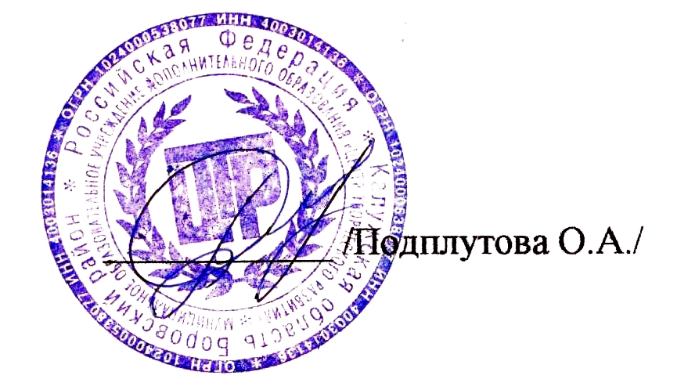 №95-ос от «31» августа 2021 года№Название разделаКоличество часовКоличество часовКоличество часовФормы аттестации/ контроля№Название разделавсеготеорияпрактикаФормы аттестации/ контроля1   Знакомство. Техника безопасности. Входящий мониторинг844  Заполнение диагностических таблиц2I период обучения(II половина сентября - ноябрь) Лексические темы 2.1   Фрукты422 Индивидуальный контроль 2.2 Овощи422 Индивидуальный контроль2.3  Сад-огород422 Индивидуальный контроль2.4  Деревья422 Индивидуальный контроль2.5 Ягоды422Индивидуальный контроль 2.6  Грибы422 Индивидуальный контроль 2.7  Осень422 Индивидуальный контроль 2.8  Человек422 Индивидуальный контроль 2.9 Игрушки422 Индивидуальный 	контроль2.10Насекомые422Индивидуальный 	контроль 3 II период обучения( декабрь, январь, февраль)  Лексические темы 3.1 Посуда422 Индивидуальный контроль3.2 Продукты питания422Индивидуальный контроль 3.3Одежда 422 Индивидуальный контроль 3.4 Обувь422Индивидуальный контроль 3.5Головные уборы.422Заполнение диагностических таблиц   3.6Промежуточный мониторинг422Индивидуальный контроль 3.7 Зима422Индивидуальный контроль 3.8 Зимующие птицы422Индивидуальный контроль 3.9 Дикие животные422Индивидуальный контроль 3.10 Домашние животные422Индивидуальный контроль3.11 Домашние птицы422Индивидуальный контроль3.12Перелётные птицы422 4III период обучения(март, апрель, I половина мая) Лексические темы:  4.1 Животные холодных и жарких стран 422Индивидуальный контроль 4.2Цветы422Индивидуальный контроль 4.3 Рыбы422Индивидуальный контроль 4.4Весна422Индивидуальный контроль 4.5Мебель422Индивидуальный контроль 4.6 Транспорт422Индивидуальный контроль4.7 Профессии422Индивидуальный контроль4.8 Инструменты422Индивидуальный контроль4.9 Семья422Индивидуальный контроль4.10 Лето422Индивидуальный контроль5  Итоговый мониторинг844 Заполнение диагностических  таблицВсего1447272№Название разделаКоличество часовКоличество часовКоличество часовФормы аттестации/ контроля№Название разделавсеготеорияпрактикаФормы аттестации/ контроля1     Знакомство. Техника безопасности. Входящий мониторинг844 Заполнение диагностических таблиц2I период обучения(II половина сентября - ноябрь) Лексические темы:  2.1 Осень422 Индивидуальный контроль2.2Овощи 422Индивидуальный контроль2.3 Фрукты422 Индивидуальный контроль2.4   Ягоды422 Индивидуальный контроль2.5  Грибы422 Индивидуальный контроль2.6  Деревья422 Индивидуальный контроль2.7  Посуда422 Индивидуальный контроль2.8 Продукты питания422 Индивидуальный контроль2.9 Мебель422 Индивидуальный контроль 2.10Школьные принадлежности422Индивидуальный контроль3 II период обучения( декабрь, январь, февраль)  Лексические темы:  3.1 Зима422 Индивидуальный контроль3.2Зимняя одежда и обувь422Индивидуальный контроль3.3 Зимующие птицы и животные422 Индивидуальный контроль 3.4Полярные птицы и животные422Индивидуальный контроль3.5Новый год422   Заполнение диагностических  таблиц3.6 Промежуточный мониторинг422Индивидуальный контроль3.7Дом422Индивидуальный контроль3.8Транспорт422Индивидуальный контроль3.9  Головные уборы422Индивидуальный контроль3.10 Человек422Индивидуальный контроль3.11Семья422Индивидуальный контроль3.12Защитники Отечества422Индивидуальный контроль4III период обучения(март, апрель, I половина мая) Лексические темы:  4.1 Весна422Индивидуальный 4.28 марта  422контроль 4.3Планеты.422Индивидуальный контроль4.4 Зоопарк422Индивидуальный контроль4.5  Профессии422Индивидуальный контроль4.6 Инструменты422Индивидуальный контроль4.7 Одежда422Индивидуальный контроль4.8  Обувь422Индивидуальный контроль4.9 Насекомые422Индивидуальный контроль4.10  Лето422Индивидуальный контроль5  Итоговый мониторинг844 Заполнение диагностических  таблицВсего1447272ссьззьбпвфцшжчщтднмлльррькгхйприсутствиеотсутствие	заменаискажениесмешение№Фамилия ИмяЗвукопроизношениеЗвукопроизношениеЗвукопроизношениеФонематические процессыФонематические процессыФонематические процессыСлоговая структура словаСлоговая структура словаСлоговая структура словаСвязная речьСвязная речьСвязная речь№Фамилия Имя123123123123РезультатпрограммыНаправления диагностикиПараметрыдиагностикиМетодыдиагностикиМетодикиОбучениеТеоретические  и практические задания.Выявление особенностей формирования речи и речевых нарушений. Наблюдение,беседа,тестирование.О.Б.Иншакова. Г.А. Волкова.РазвитиеПрактические задания.Выяснение состояния, динамики,перспектив,соответствия(несоответствия)речевого развития.Наблюдение,беседа,тестирование.Коноваленко В.В., Коноваленко С.В.,Ткаченко Т.А.ВоспитаниеТеоретические  и практические задания.Выявления состояний памяти, мышления,артикуляционной и мелкой моторики. Игровые задания,беседа.Колесникова Е.В.№Раздел  программыФормы занятийПриёмы и методы организации учебно-воспитательного процессаДидактический материалТехническое оснащение занятийФормы подведения итогов1.Сбор анамнестических данных.    Беседа,игровые упражнения.Словесный, практический,индивидуальное.Диагностический материал. Су-Джок шарики,игровые пособия для дыхательной гимнастики и мелкой моторики,зеркало.Рефлексия.2.I период обучения(II половина сентября - ноябрь) Беседа,игровые упражнения,презентация.Словесный, практический, наглядный,фронтальный.Методические пособия.Су-Джок шарики, игровые пособия для дыхательной гимнастики и мелкой моторики,зеркала,логопедические карточки,методические игры,рабочие тетради.Рефлексия.3.II период обучения( декабрь, январь, февраль)   Беседа,игровые упражнения,презентация.Словесный, практический, наглядный,фронтальный.Методические пособия.Су-Джок шарики, игровые пособия для дыхательной гимнастики и мелкой моторики,зеркала,логопедические карточки,методические игры,рабочие тетради. Рефлексия.4. III период обучения(март, апрель, I половина мая) Беседа,игровые упражнения,презентация.Словесный, практический, наглядный,фронтальный.Методическиепособия.Су-Джок шарики, игровые пособия для дыхательной гимнастики и мелкой моторики,зеркала,логопедические карточки,методические игры,рабочие тетради. Рефлексия.